ХаттамаКүні: 24.01.2023ж Сынып: 11Оқушылар саны:20Диагностикалық құрал-жабдықтар: Шварц сауалнамасыМақсаты: Оқушылардың құндылық қасиеттерін айқындауНәтижелерді өндеу: Сауалнамаға барлығы 20 бала қатысты (100%)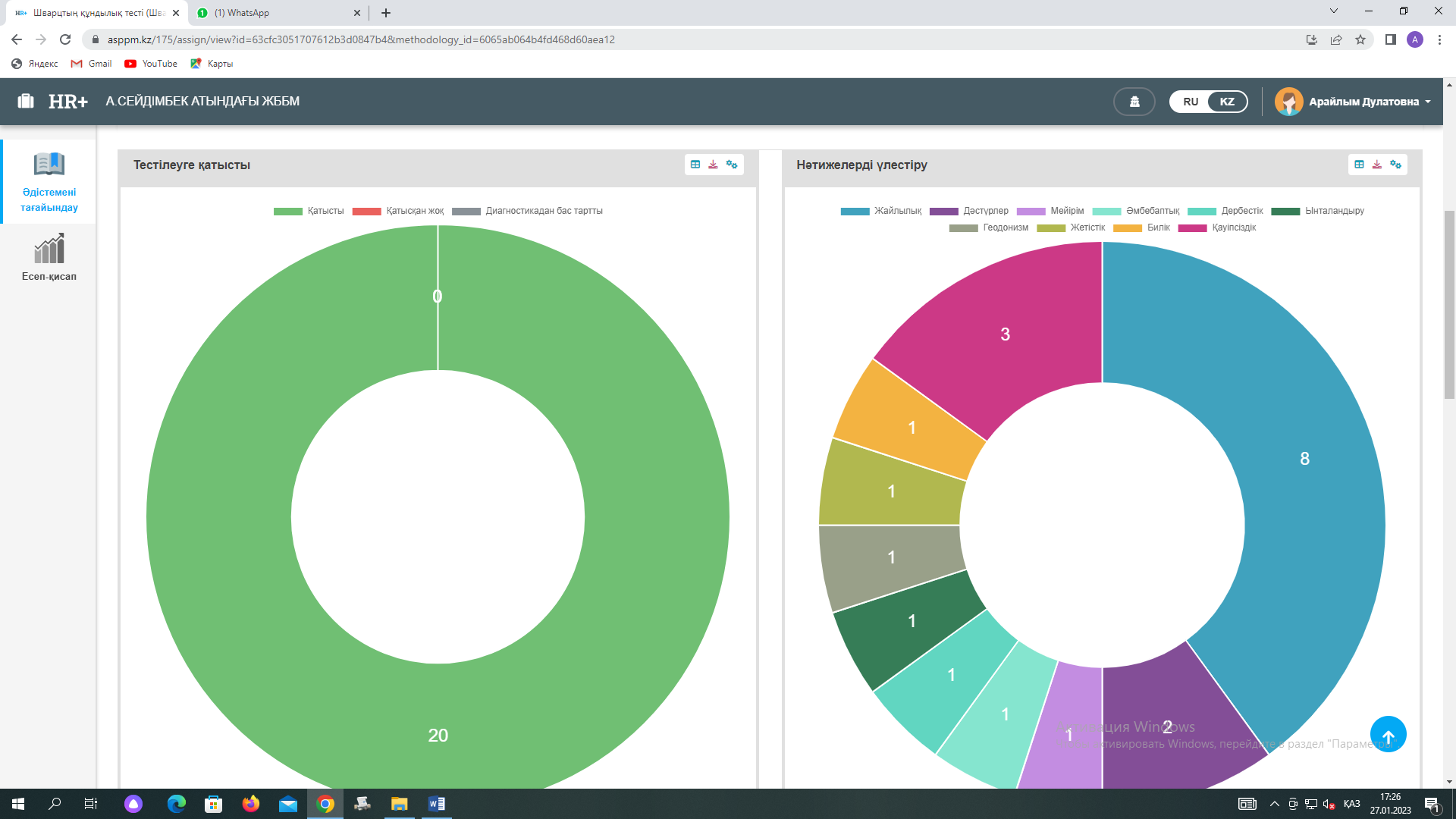 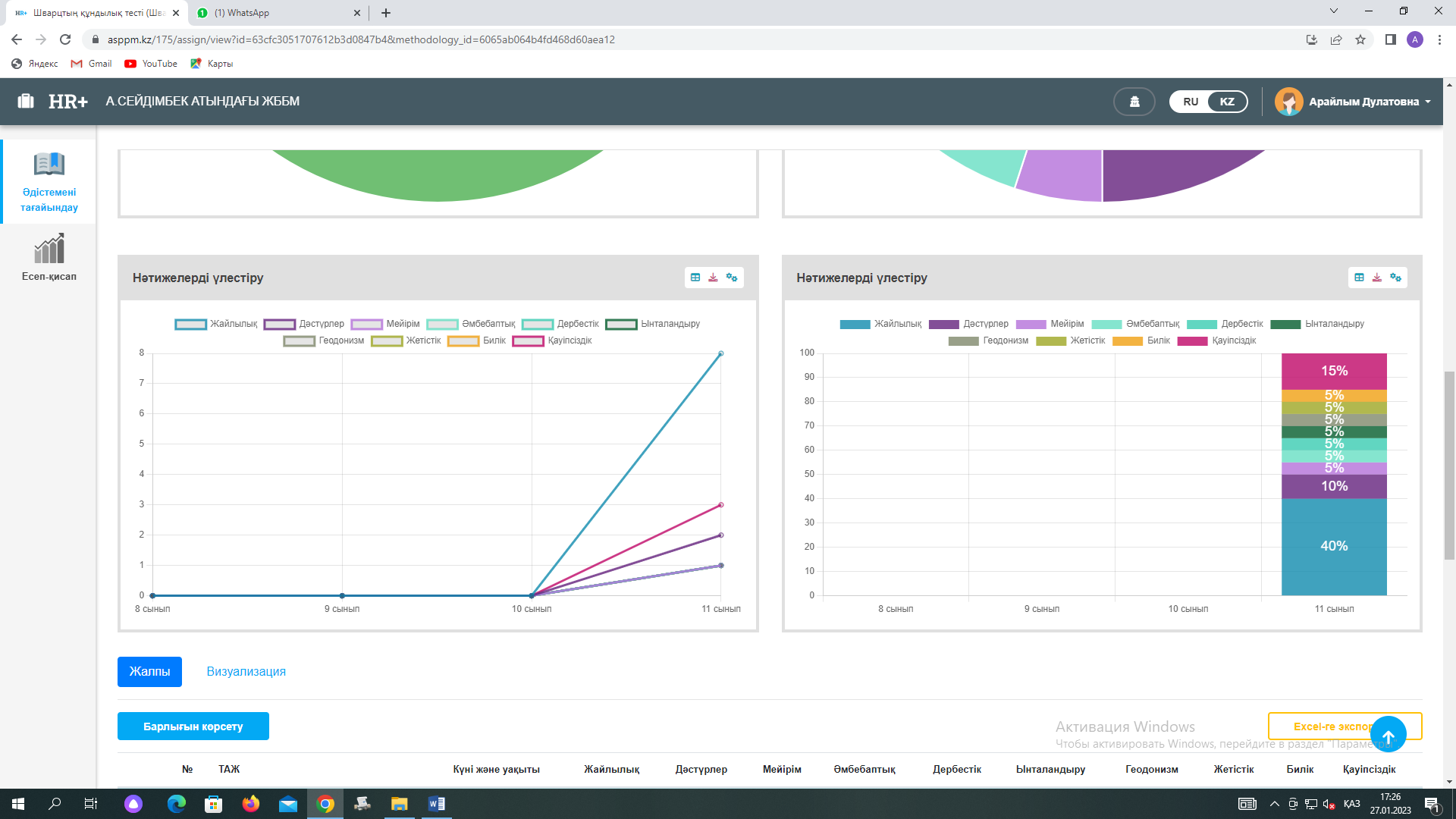 Қорытынды: Сыныпта барлығы 20 оқушы. Сауалнамаға барлығы толық қатысты. Сауалнама қорытындысы бойынша оқушылардың  құндылықтары 10 бағытта тексерілді.Жайлылық – 8 оқушы- 40%Дәстүрлер – 2 оқушы - 10%Мейірім – 1 оқушы - 5%Әмбебаптық – 1 оқушы - 5%Дербестік - 1 оқушы - 5%Ынталандыру - 1 оқушы - 5%Геодонизм - 1 оқушы - 5%Жетістік - 1 оқушы - 5%Билік - 1 оқушы - 5%Қауіпсіздік - 3 оқушы - 15%Педагог-психолог		Шагирова А.Д. 